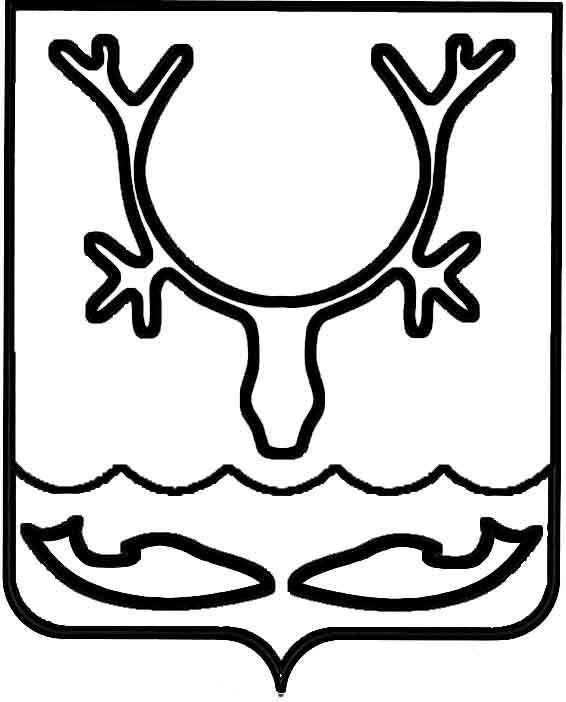 СОВЕТ городского округа "Город НАРЬЯН-МАР" 6-я сессия IV созыва_____________________________________ решениеВ соответствии с Федеральным законом от 02.03.2007 № 25-ФЗ "О муниципальной службе в Российской Федерации", Законом Ненецкого автономного округа от 24.10.2007 № 140-оз "О муниципальной службе в Ненецком автономном округе" Совет городского округа "Город Нарьян-Мар" РЕШИЛ:Внести в Положение "О порядке проведения конкурса на замещение должности муниципальной службы в МО "Городской округ "Город Нарьян-Мар", утвержденное решением Совета городского округа "Город Нарьян-Мар" от 29.11.2007 № 240-р (в редакции решения от 29.03.2018 № 498-р), следующие изменения:1.1. Пункт 4.4 изложить в следующей редакции:"4.4. Для замещения должностей муниципальной службы устанавливаются следующие квалификационные требования к стажу муниципальной службы или стажу работы по специальности, направлению подготовки для: 	1) высших должностей муниципальной службы - не менее четырех лет стажа муниципальной службы или стажа работы по специальности, направлению подготовки;2) главных должностей муниципальной службы - не менее двух лет стажа муниципальной службы или стажа работы по специальности, направлению подготовки. Для лиц, имеющих дипломы специалиста или магистра с отличием, в течение трех лет со дня выдачи диплома устанавливаются квалификационные требования к стажу муниципальной службы или стажу работы по специальности, направлению подготовки   - не менее одного года стажа муниципальной службы или стажа работы по специальности, направлению подготовки;3) ведущих, старших и младших должностей муниципальной службы - без предъявления требования к стажу.". 1.2. Абзацы седьмой и восьмой пункта 4.7 исключить.1.3. В абзаце двенадцатом пункта 4.7 слово "гражданской" в соответствующем падеже заменить словом "муниципальной" в соответствующем падеже.Настоящее решение вступает в силу после его официального опубликования.г. Нарьян-Мар30 января 2020 года№ 52-рО внесении изменений в Положение "О порядке проведения конкурса на замещение должности муниципальной службы в МО "Городской округ "Город Нарьян-Мар"Глава городского округа"Город Нарьян-Мар"_____________________О.О. БелакПредседатель Совета городского округа "Город Нарьян-Мар"__________________________ Д.В. Гусев